Szkoła Podstawowa w Straszynie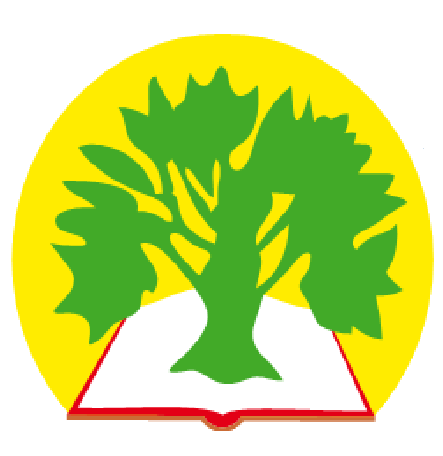 83-010 Straszyn, ul. Starogardzka 48tel./fax 058/682-89-66, 683-56-95    e-mail: zsstraszyn@interia.plOświadczenie Potwierdzam wolę przyjęcia dziecka ……………………………………………………….,                                                                   (imię i nazwisko dziecka)PESEL………………………………… do Szkoły Podstawowej im. Ignacego Krasickiego w Straszynie w roku szkolnym 2019/2020.                                                                                                    ………………………………………..                                                                                                                        (podpis rodziców/prawnych opiekunów)Wypełnia szkołaWypełnia szkołaData złożenia